Министерство образования и молодёжной политики Свердловской областиГАПОУ СО «Карпинский машиностроительный техникум»Методические указания к выполнению практических работпо программе подготовки специалистов среднего звена Специальность (профессия):  08.02.01 Строительство и эксплуатация зданий и сооруженийНОРМОКОНТРОЛЬ ПРОЕКТНОЙ документации2020СодержаниеПояснительная записка                                                                                       31. Правила выполнения практической работы                                                 52. Структура выполнения, практической работы                                             63. Практическая работа №1                                                                         74. Приложения                                                                                              8Пояснительная запискаСогласно учебному плану специальности 08.02.01 «Строительство и эксплуатация зданий и сооружений» для закрепления теоретических знаний, приобретения практических навыков и формирования дополнительных профессиональных компетенций по освоению дисциплины «Нормоконтроль проектной документации» предусмотрено выполнение практических работ.Целью методических указаний по выполнению практических работ является организация и управление самостоятельной работой студентов в процессе обучения.Задачи методических указаний по выполнению лабораторных (практических) работ состоят в определении содержания, формы, и порядка выполнения практических и лабораторных работ, а также требования к результатам работы студентов.Сведения о выполненной работе излагаются в отчете, который называется отчет о проделанной работе.В результате выполнения практических работ у студентов должны быть сформированы профессиональные (ПК) и общие (ОК) компетенции 1 Правила выполнения практических работ1.1 Обучающийся должен выполнить практическую работу в соответствии с полученным заданием.1.2 Каждый обучающийся после выполнения работы должен представить отчет о проделанной работе с анализом полученных результатов и выводом по работе.1.3 Отчет о проделанной работе следует выполнять в тетрадях для практических работ.1.4 Содержание отчета указано в описании практической работы.1.5 Таблицы и рисунки следует выполнять с помощью чертежных инструментов (линейки, циркуля и т. д.) карандашом с соблюдением ЕСКД.1.6 Расчет следует проводить с точностью до двух значащих цифр.1.7 Вспомогательные расчеты можно выполнить на отдельных листах, а при необходимости на листах отчета.1.8 Если обучающийся не выполнил практическую работу или часть работы, то он может выполнить работу или оставшуюся часть во внеурочное время, согласованное с преподавателем.1.9 Оценку по практической работе обучающийся получает, с учетом срока выполнения работы, если:- расчеты выполнены правильно и в полном объеме;- сделан анализ проделанной работы и вывод по результатам работы;- обучающийся может пояснить выполнение любого этапа работы;- отчет выполнен в соответствии с требованиями к выполнению работы.1.10 Зачет по практическим работам обучающийся получает при условии выполнения всех предусмотренных программой работ, после сдачи отчетов по работам при получении удовлетворительных оценок.2 Структура выполнения практической работы2.1 Наименование темы практической работы.2.2 Цель работы: изучить, овладеть.2.3 Исходный материал2.4 Теоретическая часть практической работы.2.5 Варианты заданий для практической работы.2.6 Приложение2.7 Ход работы:2.7.1 Тщательно изучить краткие теоретические сведения (информационный материал, методические указания к выполнению лабораторной (практической) работы).2.7.2 Согласно методических рекомендаций решить задачу. 2.7.3 Проанализировать полученные результаты;2.7.4 Сделать и записать вывод о проделанной работе;2.8 Составление отчета. Отчет должен содержать:Название работы.Цель работы.Задание.Формулы расчета.Таблицы результатов расчета.Анализ результатов расчета.Выполнение чертежейВывод по работе.Оформление лабораторной (практической) работы выполняется в соответствии со структурой, требованиями стандарта СПДС и ЕСКД.Практическая работа №1  Тема: Условные обозначения на строительных чертежах.  Цель работы: Научиться определять и наносить на строительный чертёж условные графические изображения, согласно нормативной документации.Методические указанияГрафические обозначения на строительных чертежахУсловные обозначения строительных материалов выполняются по ГОСТ 2.306-68*. ЕСКД. Обозначения графические материалов и правила их нанесения на чертежах.Расположенные в секущей плоскости части конструкций на разрезах и се- чениях выделяют штриховкой.Типы штриховки зависят от материала, из которого изготовлен изобра- жаемый предмет.Наклонные параллельные прямые линии штриховки проводят под углом 450 к контурной или осевой линии, принятой за основную на данном изображении или к линии рамки чертежа. Линии штриховки допускается наносить с наклоном влево или вправо. Но для всех разрезов и сечений, относящихся к одной и той же конструкции, штриховку выполняют с наклоном линий в одну и ту сторону, с одинаковым расстоянием между линиями штриховки. Расстояние между линиями штриховки должно быть в пределах от 1 до 10мм с учетом площади штриховки и необходимости разнообразить штриховку смежных площадей различных конструкций. Для смежных сечений двух конструкций следует штриховку делать с наклоном для одного сечения вправо, для другого влево. При штриховке "в клетку" в подобных случаях принимают разные расстояния между линиями штриховки.Условные обозначения элементов конструкций выполняются по ГОСТ 2.306-68*. ЕСКД. Обозначения графические материалов и правила их нанесения на чертежах.На планах и разрезах зданий показывают условные графические изображения оконных и дверных проемов, сантехнические устройства.Условные обозначения санитарно-технического оборудования выполняют по ГОСТ 21.201-2011.СПДС. Условные изображения элементов зданий, сооружений и конструкций.Задание:1.Изобразить на формате А3 графические и условные обозначения согласно Приложения, Таблицы 1.2.Оформить работу в соответствии нормативными требованиями.3.Примет оформления практической работы №1 изображён на рис.1ПриложенияТаблица 1.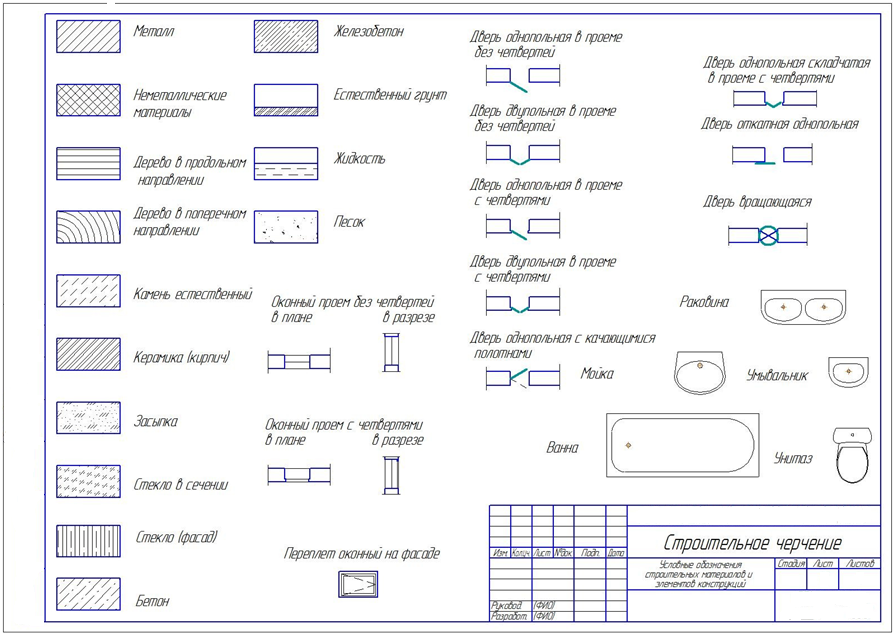 КодНаименованиеОК 1 Понимать сущность и социальную значимость своей будущей профессии, проявлять к ней устойчивый интерес.ОК 2Организовывать собственную деятельность, выбирать типовые методы и способы выполнения профессиональных задач, оценивать и эффективность и качество.ОК 3Принимать решения в стандартных и нестандартных ситуациях и нести за них ответственность ОК 4Осуществлять поиск и использование информации, необходимой для эффективного выполнения профессиональных задач, профессионального и личностного развития ОК 5Использовать информационно-коммуникационные технологии в профессиональной деятельности ОК 6Работать в коллективе и в команде, эффективно общаться с коллегами, руководством, потребителями.ОК 7Брать на себя ответственность за работу, членов бригады (подчиненных) за результат выполнения заданий.ОК 8Самостоятельно определять задачи профессионального и личностного развития, заниматься самообразованием, осознанно планировать повышение квалификации.ОК 9Ориентироваться в условиях частой смены технологий в профессиональной деятельности ПК 1.2Разрабатывать архитектурно-строительные чертежи с использованием информационных технологий.ПК 1.4 Участвовать в разработке проекта производства работ с применением информационных технологий.Условные обозначения строительных материалов1металл2неметаллические материалы3дерево в продольном направлении4дерево в поперечном направлении5камень естественный6керамика7засыпка8стекло в сечении9стекло (фасад)10бетон11железобетон12естественный грунт13жидкость14песокУсловные обозначения элементов конструкций1оконный проем без четвертей в плане и разрезе2оконный проем с четвертями в плане и разрезе3переплет оконный на фасаде4дверь однопольная в проеме без четвертей в плане5дверь двупольная в проеме без четвертей в плане6дверь однопольная в проеме с четвертями в плане7дверь двупольная в проеме с четвертями в плане8дверь однопольная с качающимися полотнами в плане9дверь складчатая в проеме с четвертями в плане10дверь откатная однопольная в плане11дверь вращающаяся в планеУсловные обозначения санитарно-технического оборудования1раковина2мойка3умывальник4ванна5унитаз